ΘΕΜΑ: Ένταξη του Έργου «………………………………….» (κωδικός ΟΠΣ ΤΑ ..….) στο Ταμείο Ανάκαμψης και ΑνθεκτικότηταςΑΠΟΦΑΣΗΟ ΑΝΑΠΛΗΡΩΤΗΣ ΥΠΟΥΡΓΟΣ ΟΙΚΟΝΟΜΙΚΩΝΈχοντας υπόψη:Το άρθρο 90 του π.δ. 63/2005 «Κωδικοποίηση της νομοθεσίας για την Κυβέρνηση και τα κυβερνητικά όργανα» (Α΄ 98).Τον ν. 4622/2019 «Επιτελικό κράτος: Οργάνωση, λειτουργία και διαφάνεια της Κυβέρνησης, των κυβερνητικών οργάνων και της κεντρικής δημόσιας διοίκησης» (Α΄ 133).Το π.δ. 142/2017 «Οργανισμός Υπουργείου Οικονομικών» (Α΄ 181).Το π.δ. 81/2019 «Σύσταση, συγχώνευση, μετονομασία και κατάργηση Υπουργείων και καθορισμός των αρμοδιοτήτων τους - Μεταφορά υπηρεσιών και αρμοδιοτήτων μεταξύ Υπουργείων» (Α΄ 119).Το π.δ. 83/2019 «Διορισμός Αντιπροέδρου της Κυβέρνησης, Υπουργών, Αναπληρωτών Υπουργών και Υφυπουργών» (Α΄ 121).Το π.δ. 84/2019 «Σύσταση και κατάργηση Γενικών Γραμματειών και Ειδικών Γραμματειών/Ενιαίων Διοικητικών Τομέων Υπουργείων» (Α΄ 123).Το π.δ. 62/2020 «Διορισμός Αναπληρωτών Υπουργών και Υφυπουργών» (Α΄ 155).Την υπό στοιχεία Y70/30.10.2020 απόφαση του Πρωθυπουργού «Ανάθεση αρμοδιοτήτων στον Αναπληρωτή Υπουργό Οικονομικών, Θεόδωρο Σκυλακάκη» (Β΄ 4805).Τον ν. 4822/2021 «Κύρωση της Σύμβασης Χρηματοδότησης μεταξύ της Ευρωπαϊκής Επιτροπής και της Ελληνικής Δημοκρατίας, της Δανειακής Σύμβασης μεταξύ της Ευρωπαϊκής Επιτροπής και της Ελληνικής Δημοκρατίας και των Παραρτημάτων τους και άλλες διατάξεις για το Ταμείο Ανάκαμψης και Ανθεκτικότητας» (Α΄ 135) .    Τον ν. 4412/2016 «Δημόσιες Συμβάσεις Έργων, Προμηθειών και Υπηρεσιών (προσαρμογή στις Οδηγίες 2014/24/ΕΕ και 2014/25/ΕΕ)» (Α΄ 147). Τα άρθρα 270 έως και 281 του ν. 4738/2020 «Ρύθμιση οφειλών και παροχή δεύτερης ευκαιρίας και άλλες διατάξεις» (Α΄207) και ιδίως το άρθρο 272 για την σύσταση στο Υπουργείο Οικονομικών της αυτοτελούς Ειδικής Υπηρεσίας Συντονισμού Ταμείου Ανάκαμψης.Την υπ’ αριθμ. ΓΔΟΥ 257/06.11.2020 κοινή απόφαση του Πρωθυπουργού και του Υπουργού Οικονομικών με τίτλο: «Διορισμός Διοικητή της Ειδικής Υπηρεσίας Συντονισμού Ταμείου Ανάκαμψης» (Υ.Ο.Δ.Δ. 931). Τον Κανονισμό (ΕΕ) αριθ. 2021/241 του Ευρωπαϊκού Κοινοβουλίου και του Συμβουλίου της 12ης Φεβρουαρίου 2021 για τη θέσπιση του μηχανισμού ανάκαμψης και ανθεκτικότητας (L 57/17). Τον Κανονισμό (ΕΕ) αριθ. 2021/240 του Ευρωπαϊκού Κοινοβουλίου και του Συμβουλίου της 10ης Φεβρουαρίου 2021 για τη θέσπιση Μέσου Τεχνικής Υποστήριξης (L 57/1). Τον Κανονισμό (ΕΕ, Ευρατόμ) αριθ. 2018/1046 του Ευρωπαϊκού Κοινοβουλίου και του Συμβουλίου της 18ης Ιουλίου 2018 σχετικά με τους δημοσιονομικούς κανόνες που εφαρμόζονται στον γενικό προϋπολογισμό της Ένωσης, την τροποποίηση των κανονισμών (ΕΕ) αριθ. 1296/2013, (ΕΕ) αριθ. 1301/2013, (ΕΕ) αριθ. 1303/2013, (ΕΕ) αριθ. 1304/2013, (ΕΕ) αριθ. 1309/2013, (ΕΕ) αριθ. 1316/2013, (ΕΕ) αριθ. 223/2014, (ΕΕ) αριθ. 283/2014 και της απόφασης αριθ. 541/2014/ΕΕ και για την κατάργηση του κανονισμού (ΕΕ, Ευρατόμ) αριθ. 966/2012 (L 193/1). Την υπ’ αριθ. 2021/0159/17.06.2021 Πρόταση της Ευρωπαϊκής Επιτροπής για την Εκτελεστική Απόφαση του Συμβουλίου για την έγκριση της αξιολόγησης του Σχεδίου Ανάκαμψης και Ανθεκτικότητας της Ελλάδας.  Την από 13 Ιουλίου 2021 εκτελεστική απόφαση του Συμβουλίου της Ευρωπαϊκής Ένωσης, για την έγκριση της αξιολόγησης του σχεδίου ανάκαμψης και ανθεκτικότητας για την Ελλάδα (ST 10152/21, ST 10152/21 ADD 1). Tην από 21 Δεκεμβρίου 2021 Συμφωνία Επιχειρησιακών Ρυθμίσεων C(2021) 9754. Την υπ’ αριθμ. 119126 ΕΞ 2021/28.09.2021 (Β’ 4498) απόφαση του Αναπληρωτή Υπουργού Οικονομικών περί καθορισμού του Συστήματος Διαχείρισης και Ελέγχου των Δράσεων και των Έργων του Ταμείου Ανάκαμψης και Ανθεκτικότητας, ως ισχύει. Την υπ’ αριθμ. 120141 ΕΞ 2021/30.09.2021 (ΑΔΑ: 6ΝΞ3Η-ΨΘ0) απόφαση του Διοικητή της Ειδικής Υπηρεσίας Συντονισμού Ταμείου Ανάκαμψης περί Έγκρισης του Εγχειριδίου Διαδικασιών του Συστήματος Διαχείρισης και Ελέγχου του Ταμείου Ανάκαμψης, δυνάμει της με αριθμό 119126 ΕΞ 2021/28.09.2021 (Β’ 4498) απόφασης του Αναπληρωτή Υπουργού Οικονομικών, όπως ισχύει. Το με αρ. πρωτ.  …………..  έγγραφο της ΚΕΜΚΕ με το οποίο δεν διατυπώνονται αντιρρήσεις ως προς τη συμβατότητα του έργου με το ενωσιακό δίκαιο κρατικών ενισχύσεων (όπου απαιτείται). Το ΤΔΕ του έργου (Subproject) __________, με κωδ. ΟΠΣ ΤΑ ____, της Δράσης με ID ______ , το οποίο υπεβλήθη μέσω του ΟΠΣ ΤΑ την [ΗΗ/ΜΜ/ΕΕ]. Τη θετική αξιολόγηση της ΕΥΣΤΑ επί της πληρότητας των στοιχείων του Έργου και συμβατότητας αυτού με τους γενικούς και ειδικούς στόχους του ΤΑΑ, όπως αυτή καταγράφεται στο Έντυπο Δ1_Ε8 Λίστα Εξέτασης Πληρότητας και Συμβατότητας του Εγχειριδίου Διαδικασιών της ΕΥΣΤΑ. ΑποφασίζειΤην Ένταξη του Έργου «…………………………….» (Κωδικός ΟΠΣ ΤΑ ….) στο Ταμείο Ανάκαμψης και Ανθεκτικότητας, το οποίο χρηματοδοτείται από την Ευρωπαϊκή Ένωση – NextGeneration EU, και αφορά τον/την [κατά περίπτωση, δίνεται μία συνοπτική περιγραφή του αντικειμένου του έργου].Α. ΣΤΟΙΧΕΙΑ ΕΡΓΟΥΒ. ΠΡΟΥΠΟΛΟΓΙΣΜΟΣ ΕΡΓΟΥ[Εάν για το εντασσόμενο έργο δεν υφίσταται Π/Υ, ο πίνακας δεν περιλαμβάνεται και αναφέρεται ότι «Το έργο είναι μεταρρύθμιση με αντικείμενο αποκλειστικά νομοθετικής φύσεως, χωρίς προϋπολογισμό στο ΕΣΑΑ.»]Η δημόσια δαπάνη του έργου που προτείνεται για εγγραφή στο Πρόγραμμα Δημοσίων Επενδύσεων, στη ΣΑΤΑ ………., καθώς και οι πιστώσεις του τρέχοντος έτους διαμορφώνονται σύμφωνα με τον ακόλουθο πίνακα).  Ο ΦΠΑ περιλαμβάνεται στον ανωτέρω προϋπολογισμό.Γ. ΟΡΟΣΗΜΑ/ΣΤΟΧΟΙ ΚΑΙ ΕΠΙΧΕΙΡΗΣΙΑΚΕΣ ΡΥΘΜΙΣΕΙΣ ΤΟΥ ΕΡΓΟΥ [Εφόσον απαιτείται, ο πίνακας διατάσσεται με οριζόντιο προσανατολισμό. Εάν δεν υφίστανται ορόσημα/στόχοι πληρωμής για το εντασσόμενο έργο ή και επιχειρησιακές ρυθμίσεις, γίνεται σχετική αναφορά αυτού και ο πίνακας δεν περιλαμβάνεται.]Με βάση την από 13 Ιουλίου 2021 Εκτελεστική Απόφαση του Συμβουλίου της Ευρωπαϊκής Ένωσης, για την έγκριση της αξιολόγησης του εθνικού Σχεδίου Ανάκαμψης και Ανθεκτικότητας (ST 10152/21, ST 10152/21 ADD 1) και την από 21 Δεκεμβρίου 2021 Συμφωνία Επιχειρησιακών Ρυθμίσεων C(2021) 9754 , τα Ορόσημα, οι Στόχοι και οι Επιχειρησιακές Ρυθμίσεις του αναφερόμενου στην παρούσα Έργου είναι τα ακόλουθα:Δ. ΟΡΟΙ ΥΛΟΠΟΙΗΣΗΣΟ Φορέας Υλοποίησης και το Υπουργείο Ευθύνης υποχρεούνται να υλοποιήσουν το έργο σύμφωνα με τα Παραρτήματα Ι και ΙΙ, τα οποία αποτελούν αναπόσπαστο μέρος της παρούσας απόφασης. ΠΙΝΑΚΑΣ ΔΙΑΝΟΜΗΣ [Ενδεικτική παράθεση]ΠΑΡΑΡΤΗΜΑ Ι: ΥΠΟΧΡΕΩΣΕΙΣ ΥΠΟΥΡΓΕΙΟΥ ΕΥΘΥΝΗΣ ΚΑΙ ΦΟΡΕΑ ΥΛΟΠΟΙΗΣΗΣΤο Υπουργείο Ευθύνης και ο Φορέας Υλοποίησης του Έργου με τίτλο «……………………..» αναλαμβάνουν να τηρήσουν τις παρακάτω υποχρεώσεις:ΤΗΡΗΣΗ ΕΝΩΣΙΑΚΩΝ ΚΑΙ ΕΘΝΙΚΩΝ ΚΑΝΟΝΩΝ Να τηρούν την ενωσιακή και εθνική νομοθεσία κατά την εκτέλεση της υλοποίησης του Έργου και ιδίως όσον αφορά τις δημόσιες συμβάσεις, την αειφόρο ανάπτυξη, τις κρατικές ενισχύσεις, την ισότητα μεταξύ ανδρών και γυναικών, τη μη διάκριση και την προσβασιμότητα Ατόμων με Αναπηρίες. Να τηρούν τις δεσμεύσεις του Κανονισμού (ΕΕ) 2021/240, συμπεριλαμβανομένης της επίτευξης  των στόχων για την πράσινη και ψηφιακή μετάβαση, της αρχής «μη πρόκλησης σημαντικής βλάβης», της χρηστής δημοσιονομικής διαχείρισης, της αποτελεσματικής πρόληψης της απάτης και της σύγκρουσης συμφερόντων, της αποφυγής διπλής χρηματοδότησης. ΥΛΟΠΟΙΗΣΗ ΠΡΑΞΗΣ Α	Το Υπουργείο Ευθύνης αναλαμβάνει:Να διασφαλίσει την πλήρη και έγκαιρη καταχώριση από τον Φορέα υλοποίησης στο ΟΠΣ ΤΑ των αναγκαίων δεδομένων, στοιχείων και πληροφοριών για την παρακολούθηση, αξιολόγηση, δημοσιονομική διαχείριση, επαλήθευση και έλεγχο της Έργο.Να υποστηρίζει το Φορέα υλοποίησης και να μεριμνά για την διοικητική και επιχειρησιακή του επάρκεια καθ΄ όλη την διάρκεια υλοποίησης του Έργου. Να συντονίζει και να παρακολουθεί τη συνολική πρόοδο του Έργου και να υποστηρίζει τον Φορέα Υλοποίησης στην ορθή τήρηση του χρονοδιαγράμματος υλοποίησης και επίτευξης Οροσήμων και Στόχων. Να ενημερώνει την Υπηρεσία Συντονισμού για την πρόοδο υλοποίησης του Έργου, την επίτευξη των Οροσήμων και Στόχων και την αντιμετώπιση τυχόν προβλημάτων που ανακύπτουν κατά την υλοποίησή τους.Να βεβαιώνει εγγράφως την επίτευξη των Επιχειρησιακών ρυθμίσεων και των Οροσήμων/Στόχων του Έργου μετά τη σχετική δήλωση του Φορέα Υλοποίησης, σύμφωνα με τα προβλεπόμενα στο Εγχειρίδιο Διαδικασιών. Να ορίζει την αρμόδια υπηρεσία ή/και συλλογικό όργανο συντονισμού για την επικοινωνία με την Υπηρεσία Συντονισμού αναφορικά με την παρακολούθηση, τον συντονισμό και την επιτάχυνση της υλοποίησης του Έργου Να μεριμνά ως Φορέας Χρηματοδότησης, για τη διάθεση των απαιτούμενων κατ’ έτος πιστώσεων από το Πρόγραμμα Δημοσίων Επενδύσεων και να εποπτεύει τις πραγματοποιθείσες πληρωμές του Έργου. Β.	Ο Φορέας Υλοποίησης αναλαμβάνει:Να υλοποιήσει αποτελεσματικά το Έργο και να διασφαλίσει την επίτευξη των Επιχειρησιακών ρυθμίσεων και των Οροσήμων και Στόχων αυτού, σύμφωνα με τους όρους της Απόφασης Ένταξης και τις διατάξεις και διαδικασίες του ΣΔΕ.Να προβαίνει, όπου απαιτείται για την υλοποίηση του Έργου, στη σύναψη συμβάσεων ή/και την παρακολούθηση της εκτέλεσης αυτών, σύμφωνα με την εφαρμοστέα εθνική και ενωσιακή νομοθεσία.Να καταχωρεί στο ΟΠΣ ΤΑ τα δεδομένα τα οποία είναι αναγκαία για την παρακολούθηση, αξιολόγηση, δημοσιονομική διαχείριση, επαλήθευση και έλεγχο  του Έργου, σύμφωνα με τα προβλεπόμενα στο Εγχειρίδιο διαδικασιών.Να αναθέσει σε Ανεξάρτητο Ελεγκτή την επιβεβαίωση της επίτευξης των  Οροσήμου/Στόχου του Έργου και να υποβάλει τις εκθέσεις αυτού στην Υπηρεσία Συντονισμού, σύμφωνα με τα προβλεπόμενα στο Εγχειρίδιο Διαδικασιών. Ο Ανεξάρτητος Ελεγκτής επιλέγεται σύμφωνα με τον ν. 4412/2016 εφόσον ο Φορέας υλοποίησης εμπίπτει στο πεδίο εφαρμογής του, άλλως σύμφωνα με τους εφαρμοστέους για τον Φορέα υλοποίησης κανόνες περί ανάθεσης συμβάσεων.Να συντάσσει και υποβάλλει στην Υπηρεσία Συντονισμού, μέσω του ΟΠΣ ΤΑ, τα τυποποιημένα έντυπα προγραμματισμού και υλοποίησης που απαιτούνται για την ορθή διαχείριση, παρακολούθηση και έλεγχο του Έργου, σύμφωνα με τα προβλεπόμενα στο Εγχειρίδιο διαδικασιών. Να υποβάλει στην Υπηρεσία Συντονισμού σχέδια διακήρυξης, σύμβασης ή τροποποίησης αυτής προκειμένου να λαμβάνει σύμφωνη γνώμη, όπου απαιτείται, για τις αντίστοιχες διαδικασίες της διακήρυξης, ανάθεσης και τροποποίησης δημοσίων συμβάσεων. Στις περιπτώσεις Έργων  που εκτελούνται με ίδια μέσα, υποχρεούται να υποβάλλει αίτημα εξέτασης για τροποποίηση της απόφασης υλοποίησης με ίδια μέσα. Να εποπτεύει τα στάδια εκτέλεσης των συμβάσεων του Έργου από τον Ανάδοχο και να προβαίνει στην πληρωμή του Αναδόχου,  σύμφωνα με τους όρους της εκάστοτε σύμβασης.  Να συντάσσει και υποβάλλει στην Υπηρεσία Συντονισμού, μέσω του οικείου Υπουργείου Ευθύνης, τυχόν αίτημα τροποποίησης του ΤΔΕ ή και της Απόφασης Ένταξης.Να τηρεί ηλεκτρονικό και έγχαρτο φάκελο φυσικού και οικονομικού αντικειμένου για το Έργο, σύμφωνα με τα πρότυπα και τις διαδικασίες του Συστήματος Διαχείρισης και Ελέγχου και του Εγχειριδίου διαδικασιών και να παρέχει απρόσκοπτη πρόσβαση σε όλα τα στοιχεία αυτού σε κάθε αρμόδιο όργανο, τον οποίο διατηρούν για πέντε (5) έτη μετά την αποπληρωμή της Δράσης ή του Έργου, εκτός εάν προβλέπεται μεγαλύτερο χρονικό διάστημα από άλλες ειδικότερες διατάξεις της κείμενης νομοθεσίας.Να παρέχει αμελλητί τις πληροφορίες που ζητούνται από την Υπηρεσία Συντονισμού ή/και την Ευρωπαϊκή Επιτροπή, για την παρακολούθηση της προόδου υλοποίησης του Έργου.Να τηρεί το θεσμικό πλαίσιο, που αφορά στην προστασία των δεδομένων προσωπικού χαρακτήρα.Να αποστέλλει όλα τα αναγκαία στοιχεία και διευκολύνει την πρόσβαση στελεχών ή εξουσιοδοτημένων οργάνων της Υπηρεσίας Συντονισμού, της Ε.Δ.ΕΛ., της Ευρωπαϊκής Επιτροπής, της Ευρωπαϊκής Εισαγγελίας, της OLAF, του Ευρωπαϊκού Ελεγκτικού Συνεδρίου, καθώς και του Ανεξάρτητου Ελεγκτή  στην έδρα τους, στον τόπο υλοποίησης των Δράσεων/Έργων, ή/και στην έδρα του Αναδόχου προκειμένου να πραγματοποιηθούν έλεγχοι ή/και επιθεωρήσεις γραφείου ή/και επιτόπιοι έλεγχοι ή/και επιτόπιες επισκέψεις και μεριμνούν ώστε τυχόν τρίτοι που συμμετέχουν στην εκτέλεση κονδυλίων του ΤΑΑ να εκχωρούν τα ισοδύναμα δικαιώματα.Να συλλέγει, σε τακτά χρονικά διαστήματα,  τα απαιτούμενα δεδομένα για τους κοινούς και τυχόν ειδικούς δείκτες που ορίζονται από τον Κανονισμό και να διαβιβάζει τα δεδομένα αυτά, στην Υπηρεσία Συντονισμού τουλάχιστον μία φορά τον χρόνο ή εντός των προθεσμιών που αυτή θέτει. ΧΡΗΜΑΤΟΔΟΤΗΣΗ ΠΡΑΞΗΣ Ο Φορέας Υλοποίησης υποχρεούται:Να λειτουργεί μηχανισμό πιστοποίησης εκτέλεσης του Έργου, ο οποίος θα εξασφαλίζει τον αποτελεσματικό έλεγχο της ποιότητας και ποσότητας των υλικών, των υπηρεσιών και του τελικού παραδοτέου αποτελέσματος, καθώς και να εφαρμόζει εσωτερικές διαδικασίες ελέγχου των πληρωμών, ο οποίος θα εξασφαλίζει τη νομιμότητα και κανονικότητά τους. Να τηρεί ξεχωριστή λογιστική μερίδα για την Έργο, στην οποία θα καταχωρούνται όλες οι δαπάνες που αντιστοιχούν πλήρως προς τις δαπάνες που δηλώνονται μέσω των Δελτίων Παρακολούθησης Υλοποίησης Έργου. ΕΛΕΓΧΟΙ Ο Φορέας Υλοποίησης υποχρεούται:Να θέτει στη διάθεση της ΕΥΣΤΑ, της ΕΔΕΛ, του Ανεξάρτητου Ελεγκτή και όλων των εθνικών και ευρωπαϊκών ελεγκτικών οργάνων, εφόσον ζητηθούν, καθ’ όλη τη διάρκεια εκτέλεσης του Έργου, όλα τα έγγραφα, δικαιολογητικά και στοιχεία του Έργου.  Να αποδέχεται επιτόπιους ελέγχους από όλα τα αρμόδια εθνικά και ευρωπαϊκά ελεγκτικά όργανα και τον Ανεξάρτητο Ελεγκτή, τόσο στην έδρα του, όσο και στους χώρους υλοποίησης του Έργου, και να διευκολύνει τον έλεγχο (διοικητικό ή/και επιτόπιο) προσκομίζοντας οποιοδήποτε στοιχείο που αφορά την εκτέλεση του Έργου, εφόσον ζητηθεί.ΔΗΜΟΣΙΟΤΗΤΑ Το Υπουργείο Ευθύνης και ο Φορέας Υλοποίησης αναλαμβάνουν:Να μεριμνούν ώστε να δίδεται επαρκής πληροφόρηση και δημοσιότητα στις Δράσεις/Έργα, σύμφωνα με τον Κανονισμό, τη Χρηματοδοτική Συμφωνία, τη Συμφωνία Χορήγησης Δανείου και τη Στρατηγική Δημοσιότητας και τον Οδηγό Επικοινωνίας της Υπηρεσίας Συντονισμού.Να αποδέχονται τη συμπερίληψή τους στο κατάλογο των πράξεων του ΤΑΑ που δημοσιοποιεί η ΕΥΣΤΑ και στο οποίο αναφέρονται: η ονομασία του Υπουργείου Ευθύνης και του Φορέα Υλοποίησης και του Έργου, σύνοψη του Έργου, ημερομηνία έναρξης του Έργου, ημερομηνία λήξης του Έργου, συνολική επιλέξιμη δαπάνη, ποσοστό συγχρηματοδότησης, ταχυδρομικός κώδικας, ή άλλη κατάλληλη ένδειξη της τοποθεσίας, χώρα, ονομασία της κατηγορίας παρέμβασης του Έργου. Να προβάλλουν σε όλες τις δράσεις πληροφόρησης και επικοινωνίας που υλοποιούν, το έμβλημα της Ένωσης, με αναφορά στην Ένωση με την ένδειξη «χρηματοδοτείται από την Ευρωπαϊκή Ένωση – NextGeneration EU» και να τίθεται το έμβλημα της Ευρωπαϊκής Ένωσης.Να αναρτούν στον διαδικτυακό τόπο τους, αν υπάρχει, στοιχεία του Έργου, όπως σύντομη περιγραφή, ανάλογη με το επίπεδο της στήριξης, στόχους και αποτελέσματα, επισημαίνοντας τη χρηματοδοτική στήριξη από την Ένωση.ΤΗΡΗΣΗ ΣΤΟΙΧΕΙΩΝ ΚΑΙ ΔΙΚΑΙΟΛΟΓΗΤΙΚΩΝ ΑΠΟ ΦΟΡΕΙΣ ΥΛΟΠΟΙΗΣΗΣ Οι φορείς υλοποίησης αναλαμβάνουν:Να διατηρούν όλα τα πρωτότυπα έγγραφα και ιδίως τα λογιστικά και φορολογικά αρχεία για χρονική περίοδο πέντε (5) ετών μετά την ολοκλήρωση του Έργου, εκτός εάν προβλέπεται μεγαλύτερο διάστημα από άλλες ειδικότερες διατάξεις της εθνικής και ενωσιακής νομοθεσίας και να παρέχουν δικαίωμα πρόσβασης σε όλα τα όργανα ελέγχου. Σε περίπτωση που είναι σε εξέλιξη έλεγχοι, προσφυγές, δικαστικές διαδικασίες, διεκδίκηση απαιτήσεων σχετικά με την επιχορήγηση ή διαπιστωθούν συστηματικά ή επαναλαμβανόμενα σφάλματα, παρατυπίες, απάτη ή αθέτηση υποχρεώσεων, τα έγγραφα και αρχεία πρέπει να διατηρούνται μέχρι να ολοκληρωθούν οι εν λόγω έλεγχοι, προσφυγές, δικαστικές διαδικασίες ή διεκδίκηση απαιτήσεων. Εάν οι διοικητικές ή οι επιτόπιες επαληθεύσεις διενεργούνται δειγματοληπτικά, τηρούνται αρχεία που περιγράφουν και τεκμηριώνουν τη δειγματοληπτική μέθοδο και καθορίζουν τις δράσεις ή τις συναλλαγές που επιλέγονται προς επαλήθευση.ΕΙΔΙΚΟΙ ΟΡΟΙ(Κατά την Ένταξη συμπληρώνονται:τυχόν ειδικοί όροι που προβλέπονται σε ειδικό θεσμικό πλαίσιο ή και ορίζονται από την ΕΥΣΤΑ. ΠΑΡΑΡΤΗΜΑ ΙΙ: ΤΔΕ [ενσωματώνονται οι ακόλουθες ενότητες]ΕΛΛΗΝΙΚΗ ΔΗΜΟΚΡΑΤΙΑΥΠΟΥΡΓΕΙΟ ΟΙΚΟΝΟΜΙΚΩΝΕιδική Υπηρεσία Συντονισμού Ταμείου ΑνάκαμψηςΔιεύθυνση: Πανεπιστημίου 25-27, 10564 ΑθήναΠληροφορίες: Τηλέφωνο:Email:Ειδική Υπηρεσία Συντονισμού Ταμείου ΑνάκαμψηςΔιεύθυνση: Πανεπιστημίου 25-27, 10564 ΑθήναΠληροφορίες: Τηλέφωνο:Email:Ειδική Υπηρεσία Συντονισμού Ταμείου ΑνάκαμψηςΔιεύθυνση: Πανεπιστημίου 25-27, 10564 ΑθήναΠληροφορίες: Τηλέφωνο:Email:Προς: Αποδέκτες Πίνακα ΔιανομήςΠρος: Αποδέκτες Πίνακα ΔιανομήςΠρος: Αποδέκτες Πίνακα ΔιανομήςΠυλώνας Ανάκαμψης (Pillar)Άξονας (Component)Τίτλος Δράσης (Measure) Υπουργείο ΕυθύνηςΦορέας ΥλοποίησηςΚΩΔΙΚΟΣ ΕΡΓΟΥΤΙΤΛΟΣΕΓΚΕΚΡΙΜΕΝΟΣΠΡΟΫΠ/ΣΜΟΣ ΠΔΕΠΡΟΤΕΙΝΟΜΕΝΟΣΠΡΟΫΠ/ΣΜΟΣΠΔΕΠΙΣΤΩΣΕΙΣ(ΤΡΕΧΟΝΤΟΣ ΕΤΟΥΣ)A/AΟρόσημο/ Στόχος/ΠαρακολούθησηΟνομασίαΠοιοτικοί δείκτες(για τα Ορόσημα)Ποσοτικοί δείκτες(για τους Στόχους)Ποσοτικοί δείκτες(για τους Στόχους)Ποσοτικοί δείκτες(για τους Στόχους)Χρονοδιάγραμμα ολοκλήρωσηςΧρονοδιάγραμμα ολοκλήρωσηςΠεριγραφήΟροσήμου/ΣτόχουA/AΟρόσημο/ Στόχος/ΠαρακολούθησηΟνομασίαΠοιοτικοί δείκτες(για τα Ορόσημα)Μονάδα μέτρησηςΤιμή βάσηςΣτόχοςΤρίμηνοΈτοςΠεριγραφήΟροσήμου/ΣτόχουΟ Αναπληρωτής Υπουργός ΟικονομικώνΟ Αναπληρωτής Υπουργός ΟικονομικώνΘεόδωρος ΣκυλακάκηςΘεόδωρος ΣκυλακάκηςΠαραρτήματαΠαραρτήματαΠαράρτημα Ι: Υποχρεώσεις Υπουργείου Ευθύνης - Φορέα ΥλοποίησηςΠαράρτημα Ι: Υποχρεώσεις Υπουργείου Ευθύνης - Φορέα ΥλοποίησηςΠαράρτημα ΙΙ : ΤΔΕΠαράρτημα ΙΙ : ΤΔΕΑποδέκτες προς Ενέργεια Υπουργείο ΕυθύνηςΦορέας ΥλοποίησηςΠΔΕΑποδέκτες προς ΚοινοποίησηΓραφείο Υπουργού ΕυθύνηςΓραφείο Γενικού Γραμματέα Δημοσίων Επενδύσεων & ΕΣΠΑΓΔΟΥ Υπουργείου ΕυθύνηςΑποδέκτες Εσωτερικής ΔιανομήςΓραφείο Αναπληρωτή Υπουργού ΟικονομικώνΕΥΣΤΑΤΜΗΜΑ Α: ΤΑΥΤΟΤΗΤΑ ΈΡΓΟΥΠΥΛΩΝΑΣ ΑΝΑΚΑΜΨΗΣ (PILLAR):ΑΞΟΝΑΣ (COMPONENT):ΔΡΑΣΗ (MEASURE):ΠΡΟΫΠΟΛΟΓΙΣΜΟΣ ΔΡΑΣΗΣ (MEASURE) ΣΤΟ ΤΑ:ΚΩΔ. ΕΡΓΟΥ / MIS (ΟΠΣ):ΤΙΤΛΟΣ ΕΡΓΟΥ (SUBPROJECT) ΣΤΟ ΕΣΑΑ:ΤΙΤΛΟΣ ΕΡΓΟΥ (στα αγγλικά): ΗΜΕΡΟΜΗΝΙΑ ΕΝΤΑΞΗΣ ΕΡΓΟΥ ΣΤΟ ΤΑ:ΕΙΔΟΣ ΕΡΓΟΥ:ΤΥΠΟΣ ΕΡΓΟΥ:ΚΩΔΙΚΟΣ ΕΡΓΟΥ ΣΕ ΤΡΙΤΟ ΣΥΣΤΗΜΑ:ΤΟ ΕΡΓΟ ΥΛΟΠΟΙΕΙΤΑΙ ΜΕ ΤΗ ΜΟΡΦΗ ΣΔΙΤ;  ΤΟ ΕΡΓΟ ΑΦΟΡΑ ΧΡΗΜΑΤΟΔΟΤΙΚΟ ΜΕΣΟ;     ΕΙΔΟΣ ΧΡΗΜΑΤΟΔΟΤΙΚΟΥ ΜΕΣΟΥ:ΔΑΝΕΙΑΗΜΕΡΟΜΗΝΙΕΣ ΥΠΟΒΟΛΗΣ ΤΕΧΝΙΚΟΥ ΔΕΛΤΙΟΥ ΕΡΓΟΥ ΗΜΕΡΟΜΗΝΙΕΣ ΥΠΟΒΟΛΗΣ ΤΕΧΝΙΚΟΥ ΔΕΛΤΙΟΥ ΕΡΓΟΥ ΗΜΕΡΟΜΗΝΙΕΣ ΥΠΟΒΟΛΗΣ ΤΕΧΝΙΚΟΥ ΔΕΛΤΙΟΥ ΕΡΓΟΥ ΗΜΕΡΟΜΗΝΙΕΣ ΥΠΟΒΟΛΗΣ ΤΕΧΝΙΚΟΥ ΔΕΛΤΙΟΥ ΕΡΓΟΥ ΑΑ ΤΔΕ: ΤΟ ΤΔΕ ΑΦΟΡΑ: ΣΤΟΙΧΕΙΑ ΥΠΟΒΟΛΗΣ ΤΔΕ:ΣΤΟΙΧΕΙΑ ΥΠΟΒΟΛΗΣ ΤΔΕ:ΗΜΕΡΟΜΗΝΙΑΩΡΑΣΤΟΙΧΕΙΑ ΥΠΟΒΟΛΗΣ ΤΔΕ:ΣΤΟΙΧΕΙΑ ΥΠΟΒΟΛΗΣ ΤΔΕ:ΑΝΤΙΚΕΙΜΕΝΟ ΤΡΟΠΟΠΟΙΗΣΗΣ/ ΕΠΙΚΑΙΡΟΠΟΙΗΣΗΣ ΤΕΧΝΙΚΟΥ ΔΕΛΤΙΟΥ ΕΡΓΟΥΑΝΤΙΚΕΙΜΕΝΟ ΤΡΟΠΟΠΟΙΗΣΗΣ/ ΕΠΙΚΑΙΡΟΠΟΙΗΣΗΣ ΤΕΧΝΙΚΟΥ ΔΕΛΤΙΟΥ ΕΡΓΟΥΑΝΤΙΚΕΙΜΕΝΟ ΤΡΟΠΟΠΟΙΗΣΗΣ/ ΕΠΙΚΑΙΡΟΠΟΙΗΣΗΣ ΤΕΧΝΙΚΟΥ ΔΕΛΤΙΟΥ ΕΡΓΟΥΑΝΤΙΚΕΙΜΕΝΟ ΤΡΟΠΟΠΟΙΗΣΗΣ/ ΕΠΙΚΑΙΡΟΠΟΙΗΣΗΣ ΤΕΧΝΙΚΟΥ ΔΕΛΤΙΟΥ ΕΡΓΟΥΙ. ΧΡΟΝΟΔΙΑΓΡΑΜΜΑΙΙ. ΟΙΚΟΝΟΜΙΚΟ ΑΝΤΙΚΕΙΜΕΝΟΙΙΙ. ΦΥΣΙΚΟ ΑΝΤΙΚΕΙΜΕΝΟIV. ΛΟΙΠΑΣυνοπτική Περιγραφή τροποποίησης / επικαιροποίησης:ΤΜΗΜΑ Β: ΣΤΟΙΧΕΙΑ ΕΜΠΛΕΚΟΜΕΝΩΝ ΦΟΡΕΩΝΦΟΡΕΑΣ ΥΛΟΠΟΙΗΣΗΣ: ΚΩΔΙΚΟΣ:ΕΙΔΟΣ ΦΟΡΕΑ:ΝΟΜΙΚΗ ΒΑΣΗ ΑΡΜΟΔΙΟΤΗΤΩΝ:ΔΙΕΥΘΥΝΣΗ ΕΔΡΑΣ:ΑΡΜΟΔΙΟΣ ΕΠΙΚΟΙΝΩΝΙΑΣ:ΙΔΙΟΤΗΤΑ - ΘΕΣΗ ΣΤΟ ΦΟΡΕΑ:ΤΗΛΕΦΩΝΟ:E-MAIL: ΙΣΤΟΧΩΡΟΣ: ΙΣΤΟΧΩΡΟΣ:ΕΤΑΙΡΟΣ: ΚΩΔΙΚΟΣ:ΚΩΔΙΚΟΣ:ΕΙΔΟΣ ΦΟΡΕΑ:ΔΙΕΥΘΥΝΣΗ ΕΔΡΑΣ:ΑΡΜΟΔΙΟΣ ΕΠΙΚΟΙΝΩΝΙΑΣ:ΙΔΙΟΤΗΤΑ - ΘΕΣΗ ΣΤΟ ΦΟΡΕΑ:ΤΗΛΕΦΩΝΟ:E-MAIL:ΙΣΤΟΧΩΡΟΣ:ΙΣΤΟΧΩΡΟΣ:ΕΠΙΠΛΕΟΝ ΠΛΗΡΟΦΟΡΙΕΣ:ΚΥΡΙΟΣ ΕΡΓΟΥ:ΚΩΔΙΚΟΣ:ΕΙΔΟΣ ΦΟΡΕΑ:ΝΟΜΙΚΗ ΒΑΣΗ ΑΡΜΟΔΙΟΤΗΤΩΝ:ΔΙΕΥΘΥΝΣΗ ΕΔΡΑΣ:ΑΡΜΟΔΙΟΣ ΕΠΙΚΟΙΝΩΝΙΑΣ:ΙΔΙΟΤΗΤΑ - ΘΕΣΗ ΣΤΟ ΦΟΡΕΑ:ΤΗΛΕΦΩΝΟ:E-MAIL:ΙΣΤΟΧΩΡΟΣ:ΙΣΤΟΧΩΡΟΣ:ΦΟΡΕΑΣ ΧΡΗΜΑΤΟΔΟΤΗΣΗΣ:ΚΩΔΙΚΟΣ:ΕΙΔΟΣ ΦΟΡΕΑ:ΝΟΜΙΚΗ ΒΑΣΗ ΑΡΜΟΔΙΟΤΗΤΩΝ:ΔΙΕΥΘΥΝΣΗ ΕΔΡΑΣ:ΑΡΜΟΔΙΟΣ ΕΠΙΚΟΙΝΩΝΙΑΣ:ΙΔΙΟΤΗΤΑ - ΘΕΣΗ ΣΤΟ ΦΟΡΕΑ:ΤΗΛΕΦΩΝΟ:E-MAIL:ΙΣΤΟΧΩΡΟΣ:ΥΠΟΥΡΓΕΙΟ ΕΥΘΥΝΗΣ:ΚΩΔΙΚΟΣ:ΕΙΔΟΣ ΦΟΡΕΑ:ΝΟΜΙΚΗ ΒΑΣΗ ΑΡΜΟΔΙΟΤΗΤΩΝ:ΔΙΕΥΘΥΝΣΗ ΕΔΡΑΣ:ΑΡΜΟΔΙΟΣ ΕΠΙΚΟΙΝΩΝΙΑΣ:ΙΔΙΟΤΗΤΑ - ΘΕΣΗ ΣΤΟ ΦΟΡΕΑ:ΤΗΛΕΦΩΝΟ:E-MAIL:ΙΣΤΟΧΩΡΟΣ:ΤΜΗΜΑ Γ: ΣΤΟΙΧΕΙΑ ΔΡΑΣΗΣΣΤΟΙΧΕΙΑ ΦΟΡΕΑ ΕΓΚΡΙΣΗΣΣΤΟΙΧΕΙΑ ΦΟΡΕΑ ΕΓΚΡΙΣΗΣΣΤΟΙΧΕΙΑ ΦΟΡΕΑ ΕΓΚΡΙΣΗΣΣΤΟΙΧΕΙΑ ΦΟΡΕΑ ΕΓΚΡΙΣΗΣΦΟΡΕΑΣ ΕΓΚΡΙΣΗΣ: ΕΙΔΙΚΗ ΥΠΗΡΕΣΙΑ ΣΥΝΤΟΝΙΣΜΟΥ ΤΑΜΕΙΟΥ ΑΝΑΚΑΜΨΗΣΚΩΔ.:1090220ΧΕΙΡΙΣΤΗΣ ΦΟΡΕΑ ΕΓΚΡΙΣΗΣ: ΤΗΛΕΦΩΝΟ:E-MAIL:ΓΕΩΓΡΑΦΙΚΗ ΘΕΣΗΓΕΩΓΡΑΦΙΚΗ ΘΕΣΗΓΕΩΓΡΑΦΙΚΗ ΘΕΣΗΓΕΩΓΡΑΦΙΚΗ ΘΕΣΗNUTSΠΕΡΙΓΡΑΦΗΠΟΣΟΣΤΟ (%) ΕΠΙ ΤΗΣ ΕΠΙΛΕΞΙΜΗΣ ΔΗΜΟΣΙΑΣ ΔΑΠΑΝΗΣ ΤΟΥ ΕΡΓΟΥΓΕΩΓΡΑΦΙΚΗ ΘΕΣΗ (ΠΕΡΙΦΕΡΕΙΑ ή ΝΟΜΟΣ/ΟΤΑ) – (NUTS/LAU)ΣΤΟΙΧΕΙΑ ΚΑΤΑΤΑΞΗΣ ΕΡΓΟΥΣΤΟΙΧΕΙΑ ΚΑΤΑΤΑΞΗΣ ΕΡΓΟΥΣΤΟΙΧΕΙΑ ΚΑΤΑΤΑΞΗΣ ΕΡΓΟΥΣΤΟΙΧΕΙΑ ΚΑΤΑΤΑΞΗΣ ΕΡΓΟΥI.ΚΩΔΙΚΟΣII.ΠΕΡΙΓΡΑΦΗIII.ΠΟΣΟΣΤΟ (%) ΕΠΙ ΤΗΣ ΕΠΙΛΕΞΙΜΗΣ ΔΗΜΟΣΙΑΣ ΔΑΠΑΝΗΣ ΤΟΥ ΕΡΓΟΥΠΡΩΤΟΒΟΥΛΙΑ ΕΕ (FLAGSHIP):ΤΟΜΕΑΣ ΠΟΛΙΤΙΚΗΣ ΚΑΤΑ COFOG2:DNSH (ΜΠΣΒ):I.ΚΩΔΙΚΟΣII.ΠΕΡΙΓΡΑΦΗIII.ΠΟΣΟΣΤΟ (%) ΕΠΙ ΤΗΣ ΕΠΙΛΕΞΙΜΗΣ ΔΗΜΟΣΙΑΣ ΔΑΠΑΝΗΣ ΤΟΥ ΕΡΓΟΥΠΕΔΙΟ ΠΑΡΕΜΒΑΣΗΣ (INTERVENTION FIELD):1.1% ανά ΠΕΔΙΟ ΠΑΡΕΜΒΑΣΗΣ(INTERVENTION FIELD)ΣΥΜΜΕΤΟΧΗ ΕΡΓΟΥ (€)ΚΛΙΜΑΤΙΚΗ ΣΗΜΑΤΟΔΟΤΗΣΗ(CLIMATE TAG):ΠΕΡΙΒΑΛΛΟΝΤΙΚΗ ΣΗΜΑΝΣΗ (ENVIRONMENTAL TAG)-ΨΗΦΙΑΚΗ ΣΗΜΑΝΣΗ(DIGITAL TAG)ΤΜΗΜΑ Δ: ΦΥΣΙΚΟ ΑΝΤΙΚΕΙΜΕΝΟ-ΧΡΟΝΙΚΟΣ ΠΡΟΓΡΑΜΜΑΤΙΣΜΟΣΣΤΟΙΧΕΙΑ ΦΥΣΙΚΟΥ ΑΝΤΙΚΕΙΜΕΝΟΥ ΕΡΓΟΥΣΥΝΟΠΤΙΚΗ ΠΕΡΙΓΡΑΦΗ ΦΥΣΙΚΟΥ ΑΝΤΙΚΕΙΜΕΝΟΥ ΕΡΓΟΥ (με αναφορά στα βασικά τεχνικά, λειτουργικά και λοιπά χαρακτηριστικά αυτού)ΚΟΙΝΩΝΙΚΕΣ ΚΑΤΗΓΟΡΙΕΣ (SOCIAL CATEGORIES)ΔΙΑΣΦΑΛΙΣΗ ΛΕΙΤΟΥΡΓΙΑΣ ΕΡΓΟΥ ΜΕΤΑ ΤΗΝ ΟΛΟΚΛΗΡΩΣΗ ΤΟΥ (τεκμηριώνεται η διασφάλιση της λειτουργίας του έργου μετά την ολοκλήρωσή του)ΧΡΟΝΟΔΙΑΓΡΑΜΜΑ ΕΡΓΟΥΧΡΟΝΟΔΙΑΓΡΑΜΜΑ ΕΡΓΟΥΗΜΕΡΟΜΗΝΙΑ ΕΝΑΡΞΗΣ ΕΡΓΟΥ:ΗΜΕΡΟΜΗΝΙΑ ΛΗΞΗΣ ΕΡΓΟΥ:ΤΜΗΜΑ Ε1: ΣΤΟΙΧΕΙΑ ΠΑΡΑΚΟΛΟΥΘΗΣΗΣ ΕΠΙΤΕΥΞΗΣΟΡΟΣΗΜΑ / ΣΤΟΧΟΙ / ΕΠΙΧΕΙΡΗΣΙΑΚΕΣ ΡΥΘΜΙΣΕΙΣ ΟΡΟΣΗΜΑ / ΣΤΟΧΟΙ / ΕΠΙΧΕΙΡΗΣΙΑΚΕΣ ΡΥΘΜΙΣΕΙΣ ΟΡΟΣΗΜΑ / ΣΤΟΧΟΙ / ΕΠΙΧΕΙΡΗΣΙΑΚΕΣ ΡΥΘΜΙΣΕΙΣ ΟΡΟΣΗΜΑ / ΣΤΟΧΟΙ / ΕΠΙΧΕΙΡΗΣΙΑΚΕΣ ΡΥΘΜΙΣΕΙΣ ΟΡΟΣΗΜΑ / ΣΤΟΧΟΙ / ΕΠΙΧΕΙΡΗΣΙΑΚΕΣ ΡΥΘΜΙΣΕΙΣ ΟΡΟΣΗΜΑ / ΣΤΟΧΟΙ / ΕΠΙΧΕΙΡΗΣΙΑΚΕΣ ΡΥΘΜΙΣΕΙΣ ΟΡΟΣΗΜΑ / ΣΤΟΧΟΙ / ΕΠΙΧΕΙΡΗΣΙΑΚΕΣ ΡΥΘΜΙΣΕΙΣ ΟΡΟΣΗΜΑ / ΣΤΟΧΟΙ / ΕΠΙΧΕΙΡΗΣΙΑΚΕΣ ΡΥΘΜΙΣΕΙΣ ΟΡΟΣΗΜΑ / ΣΤΟΧΟΙ / ΕΠΙΧΕΙΡΗΣΙΑΚΕΣ ΡΥΘΜΙΣΕΙΣ ΑΞΟΝΑΣ (COMPONENT):ΑΞΟΝΑΣ (COMPONENT):ΔΡΑΣΗ (MEASURE):ΔΡΑΣΗ (MEASURE):ΚΩΔΙΚΟΣ:ΕΙΔΟΣ:ΟΝΟΜΑΣΙΑ:ΠΟΙΟΤΙΚΟΙ ΔΕΙΚΤΕΣ(για τα Ορόσημα)ΠΟΣΟΤΙΚΟΙ ΔΕΙΚΤΕΣ (για τους στόχους):ΠΟΣΟΤΙΚΟΙ ΔΕΙΚΤΕΣ (για τους στόχους):ΠΟΣΟΤΙΚΟΙ ΔΕΙΚΤΕΣ (για τους στόχους):ΗΜΕΡΟΜΗΝΙΑ ΕΚΠΛΗΡΩΣΗΣ:ΠΕΡΙΓΡΑΦΗΟΡΟΣΗΜΟΥ/ΣΤΟΧΟΥΚΩΔΙΚΟΣ:ΕΙΔΟΣ:ΟΝΟΜΑΣΙΑ:ΠΟΙΟΤΙΚΟΙ ΔΕΙΚΤΕΣ(για τα Ορόσημα)Ι. Μονάδα ΜέτρησηςΙΙ. Τιμή ΒάσηςΙΙΙ. Τιμή ΣτόχουΗΜΕΡΟΜΗΝΙΑ ΕΚΠΛΗΡΩΣΗΣ:ΠΕΡΙΓΡΑΦΗΟΡΟΣΗΜΟΥ/ΣΤΟΧΟΥΤΜΗΜΑ Ε2: ΣΥΝΕΡΓΕΙΑ – ΣΥΜΠΛΗΡΩΜΑΤΙΚΟΤΗΤΑ – ΕΠΕΚΤΑΣΗΤΟ ΕΡΓΟ ΑΠΟΤΕΛΕΙ ΣΥΜΠΛΗΡΩΣΗ/ΕΠΕΚΤΑΣΗ ΑΛΛΟΥ ΕΡΓΟΥ:ΤΟ ΕΡΓΟ ΒΡΙΣΚΕΤΑΙ ΣΕ ΣΥΝΕΡΓΕΙΑ ΜΕ ΑΛΛΟ ΕΡΓΟ:ΣΥΣΧΕΤΙΖΟΜΕΝΟ ΕΡΓΟΣΥΣΧΕΤΙΖΟΜΕΝΟ ΕΡΓΟΣΥΣΧΕΤΙΖΟΜΕΝΟ ΕΡΓΟΣΥΣΧΕΤΙΖΟΜΕΝΟ ΕΡΓΟΚΩΔΙΚΟΣ ΣΥΣΧΕΤΙΖΟΜΕΝΟΥ ΕΡΓΟΥ ΤΑΜΕΙΟΥ (ΕΣΠΑ, CEF, κλπ):ΚΩΔΙΚΟΣ ΣΥΣΧΕΤΙΖΟΜΕΝΟΥ ΕΡΓΟΥ (ΠΔΕ):ΤΙΤΛΟΣ ΕΡΓΟΥ:ΦΟΡΕΑΣ ΥΛΟΠΟΙΗΣΗΣ:ΠΡΟΫΠΟΛΟΓΙΣΜΟΣ ΕΡΓΟΥ:ΗΜΕΡΟΜΗΝΙΑ ΟΛΟΚΛΗΡΩΣΗΣ:ΣΥΝΟΠΤΙΚΗ ΠΕΡΙΓΡΑΦΗ ΦΥΣΙΚΟΥ ΑΝΤΙΚΕΙΜΕΝΟΥ ΥΦΙΣΤΑΜΕΝΟΥ ΕΡΓΟΥ:ΤΜΗΜΑ Ζ: ΧΡΗΜΑΤΟΔΟΤΙΚΟ ΣΧΕΔΙΟΧΡΗΜΑΤΟΔΟΤΗΣΗ ΕΡΓΟΥΧΡΗΜΑΤΟΔΟΤΗΣΗ ΕΡΓΟΥΧΡΗΜΑΤΟΔΟΤΗΣΗ ΕΡΓΟΥΧΡΗΜΑΤΟΔΟΤΗΣΗ ΕΡΓΟΥΧΡΗΜΑΤΟΔΟΤΗΣΗ ΕΡΓΟΥΧΡΗΜΑΤΟΔΟΤΗΣΗ ΕΡΓΟΥΠΗΓΗ ΧΡΗΜΑΤΟΔΟΤΗΣΗΣΠΟΣΟ ΣΥΝΕΙΣΦΟΡΑΣ ΤΑΣΥΝΕΙΣΦΟΡΑ ΕΘΝΙΚΟΥ ΠΔΕ - ΦΠΑΣΥΝΕΙΣΦΟΡΑ ΕΘΝΙΚΟΥ ΠΔΕ - ΑΛΛΟΣΥΝΟΛΟΣΧΟΛΙΑΑΝΑΛΥΣΗ Π/Υ ΕΡΓΟΥ ΣΤΟ ΠΔΕΠΗΓΕΣ ΧΡΗΜΑΤΟΔΟΤΗΣΗΣ ΕΚΤΟΣ ΤΑΠΗΓΕΣ ΧΡΗΜΑΤΟΔΟΤΗΣΗΣ ΕΚΤΟΣ ΤΑΣΧΟΛΙΑΣΥΝΕΙΣΦΟΡΑ ΕΣΠΑΣΥΝΕΙΣΦΟΡΑ ΕΘΝΙΚΟΥ ΠΔΕ (με άλλο κωδικό ΣΑ)ΙΔΙΩΤΙΚΗ ΣΥΜΜΕΤΟΧΗΑΛΛΗ ΠΗΓΗΣΥΝΟΛΙΚΟ Π/Υ ΕΡΓΟΥ (ΤΑ και άλλες πηγές)ΠΟΣΟ ΔΑΝΕΙΟΥΦΟΡΕΑΣ ΧΟΡΗΓΗΣΗΣ ΔΑΝΕΙΟΥΕΝΔΕΙΚΤΙΚΗ ΕΤΗΣΙΑ ΚΑΤΑΝΟΜΗ ΠΡΟΫΠΟΛΟΓΙΣΜΟΥΕΝΔΕΙΚΤΙΚΗ ΕΤΗΣΙΑ ΚΑΤΑΝΟΜΗ ΠΡΟΫΠΟΛΟΓΙΣΜΟΥΕΝΔΕΙΚΤΙΚΗ ΕΤΗΣΙΑ ΚΑΤΑΝΟΜΗ ΠΡΟΫΠΟΛΟΓΙΣΜΟΥΕΝΔΕΙΚΤΙΚΗ ΕΤΗΣΙΑ ΚΑΤΑΝΟΜΗ ΠΡΟΫΠΟΛΟΓΙΣΜΟΥΕΤΟΣΣΥΝΟΛΙΚΟΣ Π/Υ ΕΡΓΟΥΣΥΝΕΙΣΦΟΡΑ ΤΑΙΔΙΩΤΙΚΗ ΣΥΜΜΕΤΟΧΗΣΥΝΟΛΑ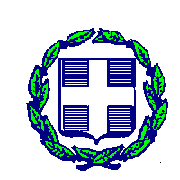 